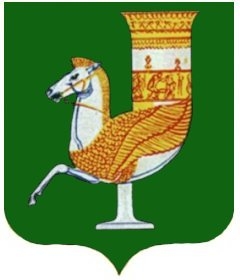 П  О  С  Т  А  Н  О  В  Л  Е  Н  И  Е   АДМИНИСТРАЦИИ   МУНИЦИПАЛЬНОГО  ОБРАЗОВАНИЯ «КРАСНОГВАРДЕЙСКИЙ  РАЙОН»От_15.11.2022г. № 940с. КрасногвардейскоеО внесении изменений в постановление администрации МО «Красногвардейский район» от 14.03.2016 года № 99 «О комиссии по координации работы по противодействию коррупции в муниципальном образовании «Красногвардейский район»В целях приведения в соответствие со структурой СНД МО «Красногвардейский район» нормативных правовых актов администрации МО «Красногвардейский район», руководствуясь Уставом МО «Красногвардейский район»ПОСТАНОВЛЯЮ:1. Внести изменения в постановление администрации МО «Красногвардейский район» от 14.03.2016 года № 99 «О комиссии по координации работы по противодействию коррупции в муниципальном образовании «Красногвардейский район», в тексте приложения № 2:1.1. Слова «председатель постоянной комиссии Совета народных депутатов МО «Красногвардейский район» по социальным вопросам, здравоохранению, законности вопросам местного самоуправления (по согласованию)» заменить словами «председатель постоянной комиссии Совета народных депутатов МО «Красногвардейский район» по социальным вопросам, законности, вопросам местного самоуправления, регламенту и депутатской этике (по согласованию)».1.2. Слова «старший оперуполномоченный группы экономической безопасности ОМВД России по Красногвардейскому району (по согласованию)» заменить словами «оперуполномоченный ГЭБ и ПК ОМВД России по Красногвардейскому району (по согласованию)».2. Опубликовать настоящее постановление в газете Красногвардейского района «Дружба» и разместить на официальном сайте органов местного самоуправления МО «Красногвардейский район» в сети «Интернет».3. Контроль за исполнением данного постановления возложить на первого заместителя главы администрации МО «Красногвардейский район».4. Настоящее постановление вступает в силу с момента его опубликования.Глава МО «Красногвардейский район»		                                    Т.И. Губжоков